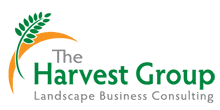 50 Shades of GREENNotebook50 Shades of GREEN Part One: The Financial Fundamentals (5 Ways)The Two Ways to Make More Profit ________________________________________________________________________________________________________________________________________________________________The 5 Basic Parts of a P and L ________________________________________________________________________________________________________________________________________________________________________________________________________________________________________________________________________________________________________________________________________________________________________________________________________________The Basics: Sort Overall Revenue into Separate StreamsShow Gross Margin by Revenue StreamsID Best and Worst Gross Margins by Revenue StreamsID the Most and Least Profitable Market Types / SegmentsID best Size Job The Goal: Overall Gross Margin 50%+ & Enough $ to cover Overhead and Make a 10%+ Profit Part One Notes: ________________________________________________________________________________________________________________________________________________________________________________________________________________________________________________________________________________________________________________________________50 Shades of GREEN Part Two: Ways to Lower Direct Costs (24 Ways)Training/ Certification – Have Goals – Measure Daily/ Weekly – Schedule Boards Job Sequencing: Dispatch – Routing – GPS Tracking- Job Sequencing – Yard Arrival and Prep  Add Work / Same Hours- Maintenance does Extras – Safety Program – Crew Sizes  Enclosed Trailers/ Trucks – Gas Jockey- Fuel at Night – Afternoon/Nigh Mechanic –Coffee / Lunch Policies – Chemicals – Travel Pay Options – Job Packets  Reduce Unbillable Hours - Measure Gross Margin Regularly – Most Efficient Equipment Part Two Notes: ________________________________________________________________________________________________________________________________________________________________________________________________________________________________________________________________________________________________________________________________________________________________________________________________________________________________________________________________________________________________________________________________________________________________________________________________________________________________________________________________________________________________________________________________________________Pick Top 3 That Could Use Some Work ______________________________________________________________________________________________________________________________________________________________________________________________________________________________________________________________________________________________________________________________50 Shades of GREENPart Three: Ways to Reduce Overhead Costs (21Ways)Salaries vs Sub Out – Chief to Indian Ratios – Add More Work to Chiefs Equipment Repair vs. Purchase – Cars vs. Trucks – Rotate Equipment Purchases  AR Process/ Policy – Use Collection Agency – Bid Overhead Items Annually Reduce Financing Costs – Productivity Meetings – Think Minutes Not Hours Identify Waiting Times – Measure Unbillable Time – Incentive Systems – Hire Right People Buy Strategically – Less Employee Turnover – Better Training on Equipment- Avoid Theft  Consider 4-day workweek Part Three Notes: ________________________________________________________________________________________________________________________________________________________________________________________________________________________________________________________________________________________________________________________________________________________________________________________________________________________________________________________________________________________________Pick Top 3 That Would Help the Most ________________________________________________________________________________________________________________________________________________________________________________________________________________________________________________50 Shades of GREEN Part Four: Ways to Get and Keep the Right Revenue (17 Ways)Have a Plan – Set Goals – 4 Post Market Density – Accurate Estimating – Mark Up/ Pricing Know Thy Competition – Selection Criteria – Review All Jobs Annually- ABCs Lose LosersTestimonials Referrals- Study the Art of Selling – Long Term Contracts – Build Relationships – Renewals – Conduct Surveys – Start Ups - AR Collect the Money Part Four Notes: ________________________________________________________________________________________________________________________________________________________________________________________________________________________________________________________________________________________________________________________________________________________________________________________________________________________________________________________________________________________________________________________________________________________________________________Pick Top 3 That Would Help the Most ________________________________________________________________________________________________________________________________________________________________________________________________________________________________________________________________________________________________________________________________________________________________________________________________________________ Big GREEN Ways The Basics Sort Overall Revenue into Separate StreamsShow Gross Margin by Revenue StreamsID Best and Worst Gross Margins by Revenue StreamsID the Most and Least Profitable Market Types / SegmentsID best Size and Market Type Job Practice these “Best Practices”Job Sequencing Training/ CertificationMini Budget Job Estimating Job Cost Tracking Accounts Receivable  Selection CriteriaGet the Right Renewals Proper Mark Up / Pricing Hire and Retain the Right Team Members Safety Program Have a Game Plan in Place for 3-5 years, Update annuallyCompensation / Bonus Program  Medium GREEN Ways New Job Start UpsEmployee and Customer Surveys Productivity Meetings Accurate P &L format in place Annual Review and Selective Editing of Jobs / Revenue Stream  Testimonials ReferralsChief to Indian Ratios – Add More Work to ChiefsMore GREEN Ways Know Thy Competition  Salaries vs Sub Out Equipment Repair vs. Purchase Cars vs. Trucks Rotate Equipment Purchases  Bid Overhead Items Annually Reduce Financing Costs Think Minutes Not Hours Identify Waiting Times Measure Unbillable Time  Buy Strategically  Avoid Theft  Consider 4-day workweek Action Steps: What 1-3 BIG Ways will you be implementing or tuning up? ____________________________________________________________________________________________________________________________________________________________________________________________________________________________________________________________What 3 -5 Medium / Small Ways will you be implementing or tuning up? ____________________________________________________________________________________________________________________________________________________________________________________________________________________________________________________________________________________________________________________________________________________________________________________________________________________________________